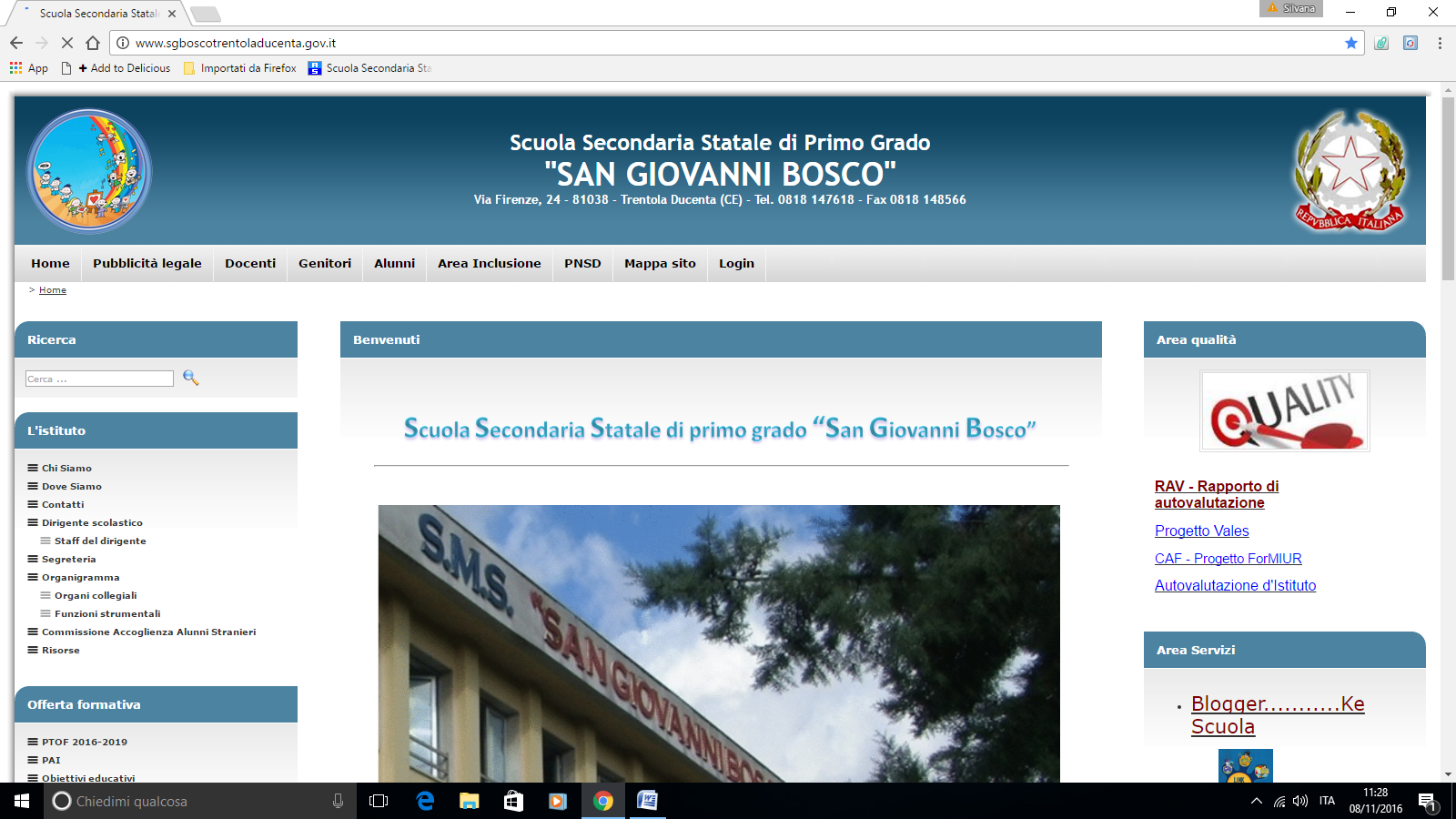 Il sottoscritto sig./sig.ra _________________________________________________________ genitore dell’alunno/a____________________________________________classe ___________  autorizza  il proprio figlio/a a partecipare al progetto _________	 che si svolgerà in orario pomeridiano il ______ dalle _____ alle ___. Il primo incontro si terrà il giorno _____, quando sarà anche comunicato il calendario.FIRMA_________________________Il sottoscritto sig./sig.ra _________________________________________________________ genitore dell’alunno/a____________________________________________classe ___________  autorizza  il proprio figlio/a a partecipare al progetto _________	 che si svolgerà in orario pomeridiano il ______ dalle _____ alle ___. Il primo incontro si terrà il giorno _____, quando sarà anche comunicato il calendario.FIRMA_________________________Il sottoscritto sig./sig.ra _________________________________________________________ genitore dell’alunno/a____________________________________________classe ___________  autorizza  il proprio figlio/a a partecipare al progetto _________	 che si svolgerà in orario pomeridiano il ______ dalle _____ alle ___. Il primo incontro si terrà il giorno _____, quando sarà anche comunicato il calendario.FIRMA_________________________